 LOVET 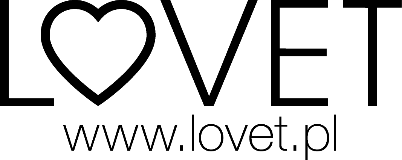 Zgórsko ul. Leśna 15
26-052 Sitkówka - Nowinye-mail: biuro@lovet.pl ……………….………….(miejscowość i data)FORMULARZ WYMIANY TOWARU(formularz ten należy wypełnić i odesłać jedynie w przypadku chęci wymiany towaru)Wymiana towaru możliwa jest tylko w ramach tego samego produktu/towaru, po uprzednim zarezerwowaniu towaru przez sprzedawcęImię i nazwisko …………………………………………...ID zamówienia (którego dotyczy wymiana) ……………………………………Data opłacenia przesyłki zwrotnej …………………….ID i Rozmiar ( na jaki ma być wymiana) …………………………………….Wymieniony towar proszę odesłać na adres (w przypadku wyboru wysyłki firmą kurierską GLS):……………………………………………………………………………………………..LUBWymieniony towar proszę odesłać do paczkomatu: (oznaczenie paczkomatu):

……………………………………………………………………………………………..
Nr telefonu: ……………………………	E-mail: ………………………………………….……………………………………                                                                                         podpis Klienta 